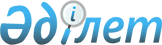 Об утверждении коэффициентов зонирования, учитывающих месторасположение объекта налогообложения в административных границах Шортандинского районаПостановление акимата Шортандинского района Акмолинской области от 30 ноября 2021 года № А-11/238. Зарегистрировано в Министерстве юстиции Республики Казахстан 6 декабря 2021 года № 25558
      В соответствии с пунктом 6 статьи 529 Кодекса Республики Казахстан "О налогах и других обязательных платежах в бюджет" (Налоговый кодекс), акимат Шортандинского района Акмолинской области ПОСТАНОВЛЯЕТ:
      1. Утвердить коэффициенты зонирования, учитывающие месторасположение объекта налогообложения в административных границах Шортандинского района, согласно приложению к настоящему постановлению.
      2. Признать утратившим силу постановление акимата Шортандинского района Акмолинской области "Об утверждении коэффициентов зонирования, учитывающих месторасположение объекта налогообложения в административных границах Шортандинского района" от 30 ноября 2020 года № А-11/289 (зарегистрировано в Реестре государственной регистрации нормативных правовых актов №8185).
      3. Контроль за исполнением настоящего постановления возложить на курирующего заместителя акима Шортандинского района Акмолинской области.
      4. Настоящее постановление вводится в действие с 1 января 2022 года. Коэффициенты зонирования, учитывающие месторасположение объекта налогообложения в административных границах Шортандинского района
					© 2012. РГП на ПХВ «Институт законодательства и правовой информации Республики Казахстан» Министерства юстиции Республики Казахстан
				
      Аким Шортандинского района

Б.Малгаждаров
Приложение
к постановлению акимата
Шортандинского района
от 30 ноября 2021 года
№ А-11/238
№
Месторасположение объекта налогообложения
Коэффициент зонирования
1
поселок Шортанды
1,95
1
улица Бейбитшилик, дома 1, 2, 3, 4, 6, 7, 8, 10, 12, 16, 17, 18, 19, 20, 21, 22, 23, 24, 25, 26, 27, 28, 29, 30, 31, 32, 33, 34, 35, 36, 37, 38, 39, 40, 41, 42, 43, 44, 45, 46, 47, 48, 49, 50, 51, 52, 53, 54, 55, 56, 57, 58, 60, 62, 64, 66, 68, 70, 72, 74, 76, 78, 80, 82; 
улица 30 лет Победы, дома 41, 42, 43, 44, 45, 46, 47, 48, 49, 50, 51, 52, 53, 54, 55, 56, 57, 58, 59, 60, 61, 62, 63, 64, 65, 66, 67, 68, 69, 70, 71, 72, 73, 74, 75, 76, 77, 78, 79, 80, 81, 82, 83, 84, 85, 86, 87, 88, 89, 90, 91, 92, 93, 94, 95, 96, 97, 98, 99, 100, 101, 102, 103, 104, 105, 106, 106, 108, 109, 110, 111, 112, 113; 
улица Киевская, дома 6, 7, 8, 9, 10, 11, 12, 13, 14, 15, 16, 17, 18, 19, 20, 21, 22, 23, 24, 25, 26, 27, 28, 29, 30, 30, 31, 32, 33, 34, 35, 36, 37, 38, 39, 40, 41, 42, 43, 44, 44А, 45, 46, 47, 48, 50, 51, 52, 53, 54, 55, 56, 57, 58, 59, 60, 61, 62, 63, 64, 65, 66, 67, 68, 69, 70, 71, 72, 73, 74, 74А, 75, 76, 77, 78, 78А, 79, 81, 83, 85, 87, 89, 91, 93, 95;
улица Новая, дома 18, 20, 21, 22, 23, 24, 25, 26, 27, 28, 29, 30, 31, 32, 33, 33А, 35, 37, 39, 41, 43, 45, 47, 47 А, 49, 49А, 51, 51А, 52, 53, 53А, 54, 55, 60, 85; 
улица Михаила Лермонтова, дома 27, 29, 31, 33, 35, 37;
улица Амангельды Иманова, дома 28, 30, 32, 34, 36;
переулок Ынтымак;
переулок Атаконыс; 
улица Акмолинская; 
улица Автомобилистов;
переулок Кокпар;
переулок Азаттык;
улица Северная;
улица Комсомольская; 
переулок Достык;
переулок Мамыр; 
переулок Зеленый;
улица Луговая;
переулок Западный;
улица Гаражная;
улица Абая Кунанбаева; 
улица Константина Кайдалова;
улица 2-я Кооперативная; 
улица Абылай хана, дома 2/1, 2/2, 8, 10, 12, 14, 28, 30, 32
1,95
1
улица Советская, дома 16, 17, 18, 19, 19 А, 21, 23, 25, 26, 27, 29, 31, 32, 35, 37, 38, 39, 40, 41, 43, 44, 45, 47, 49, 51, 52, 53, 54, 55, 56, 57, 58, 59, 60, 61, 62, 63, 63, 65, 66, 67, 69, 71, 73, 77, 78, 79, 81, 83, 85, 87, 88, 89 
1,85
1
улица Михаила Лермонтова, дома 19, 20, 21, 22, 23, 24, 25, 26;
улица Амангельды Иманова, дома 10, 12, 13, 14, 16, 17, 18, 19, 20, 21, 22, 23, 24, 25, 26, 27;
улица Александра Пушкина, дома 1, 2, 4, 5, 6, 7, 8, 10, 12, 16
2,0
1
улица Михаила Лермонтова, дома 3, 5/1, 5/2, 7/1, 7/2, 9, 11, 13/1, 13/2; 
улица Амангельды Иманова, дома 4 А, 6 А, 8/1, 8/2;
улица Бейбитшилик, дом 5, 
улица Абылай хана, дом 18/1
2,05
1
улица Амангельды Иманова, дома 3, 5;
улица Михаила Лермонтова, дома 12, 16; 
улица Комсомольская, дом 24
2,1
2
улица Абылай хана, дома 3, 7, 9, 11, 13, 15, 17, 19, 21, 23, 25, 27, 29, 35, 37, 39, 41, 43, 45, 47, 49, 51;
улица 30 лет Победы, дома 4, 5, 6, 7, 8, 9, 10, 11, 12, 13, 14, 15, 16, 17, 18, 19, 20, 21, 22, 23, 24, 25, 26, 27, 28, 29, 30, 31, 32, 33, 34, 39;
улица Киевская, дома 1, 2, 3, 4, 5;
улица Советская, дома 1, 2, 4, 5, 6, 7, 10, 11, 13, 15;
улица Пионерская, дома 1, 3, 5, 6, 7, 8, 9, 10, 11, 12, 13, 14, 15, 16, 18, 20, 22, 24, 26, 28, 30, 32, 34, 36, 38, 40, 42, 43, 44, 45, 46, 47, 48, 49, 50, 51, 52, 54, 56, 58, 60; 
улица Александра Пушкина, дома 18, 20, 22, 24, 25, 26, 27, 28, 29, 30, 31, 32, 33, 34, 35, 36, 37, 38, 39, 40, 41, 42, 43, 44, 45, 46, 47, 48, 49;
улица Южная;
улица Степная;
улица Пролетарская; 
улица 50 лет Октября;
улица Первомайская;
улица Новая, дома 3, 3А, 5, 7, 8, 9, 12, 13, 15, 16;
улица Феликса Дзержинского, дома 3, 5, 7, 9, 11, 13, 15
1,95
2
улица 30 лет Победы, дома 2, 3; 
улица Александра Пушкина, дома 17, 19, 21, 23;
улица Феликса Дзержинского, дома 2, 2А, 4, 6, 8, 10, 12, 14, 16, 18, 20, 22, 24, 26, 28, 30, 31, 32, 34, 36, 38, 40, 42, 44, 46, 48, 50; 
улица Молодежная, дома 2, 3; 
улица Пионерская, дома 17, 19, 21, 23, 25, 27, 29, 31, 33, 35, 37, 39
2,0
2
улица Александра Пушкина, дом 52;
улица Феликса Дзержинского, дома 52, 54;
улица Новая, дома 1/2, 1/3, 1/4
2,1
3
улица Виктора Шишлянникова;
улица Октябрьская;
улица Ардагер;
улица Линейная; 
улица Юрия Смирнова;
улица Строителей;
улица 2-я Казциковская;
улица Нефтебазовская;
переулок Береке; 
переулок Темирказык;
переулок Казанат;
переулок Жетиген;
переулок Кулагер; 
улица Дорожная; 
улица Казциковская; 
улица Василия Чапаева
1,6
4
улица 30 лет Победы, дома 112, 115А
1,5
5
 улица Феликса Дзержинского, дома 19, 45, 49, 51
1,85
6
поселок Жолымбет
2,0
6
село Бозайгыр, Бозайгырский сельский округ
1,95
6
село Раевка, Раевский сельский округ
1,95
6
село Новокубанка, Новокубанский сельский округ
1,95
6
село Бектау, Бектауский сельский округ
1,95
6
село Дамса, Дамсинский сельский округ
2,0
6
поселок Научный, Дамсинский сельский округ
2,0
7
село Петровка, Петровский сельский округ
1,95
7
село Андреевка, Андреевкаий сельский округ
1,95
7
станция Тонкерис, Бозайгырский сельский округ
1,85
7
село Степное, Дамсинский сельский округ
1,95
7
село Мыктыколь, Бектауский сельский округ
1,75
7
село Новоселовка, Новоселовский сельский округ
1,95
7
село Пригородное, Пригородный сельский округ
1,85
8
село Ключи, Бозайгырский сельский округ
1,95
8
село Октябрьское, Андреевкий сельский округ
1,85
8
село Конкрынка, Бектауский сельский округ
1,6
8
село Каражар, Бектауский сельский округ
1,4
8
село Алтайское, Новокубанский сельский округ
1,5
8
село Гуляй-Поле, Раевский сельский округ
1,85
8
село Егемен, Раевский сельский округ
1,5
8
село Новографское, Раевский сельский округ
1,45
8
станция Кара-Адыр, Петровский сельский округ
1,65
8
село Белое Озеро, Петровский сельский округ
1,75
8
село Ошак, Новоселовский сельский округ
1,5
9
село Кара-Тобе, Новоселовский сельский округ
1,4
9
село Новопервомайское, Новоселовский сельский округ
1,5
9
село Камышенка, Пригородный сельский округ
1,55